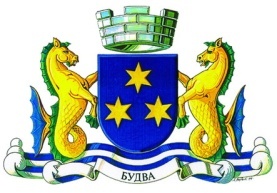                                                                                                                   Obrazac 1OPŠTINA BUDVABroj : 01-3583/5Datum  14.12.2018. godineNa osnovu člana 30  Zakona o javnim nabavkama („Službeni list CG“, br. 42/11, 57/14, 28/15 i 42/17 ) i Pravilnika za postupanje Opštine Budva o sprovođenju postupka nabavke male vrijednosti, broj 01-1250/1 od 03.08.2017.godine, Opština Budva dostavlja                                    ZAHTJEV  ZA  DOSTAVLJANJE  PONUDA                            ZA NABAVKE MALE VRIJEDNOSTI  usluge Nabavka usluge izrade  idejnog  projekta Zadužbine Luketić.    CPV – Jedinstveni rječnik javnih nabavki         – 71320000-7 Usluge tehničkog projektovanjaProcijenjena vrijednost nabavke sa uračunatim PDV-om  14 950,00 €.PROGRAMSKI ZADATAKZA IZRADU IDEJNOG PROJEKTA‘’Legat Toma i Stane Luketić’’U BudviLOKACIJAPredmetna lokacija nalazi se u užem centru Budve, između Mediteranske ulice i Ulice Slovenska obala, bočno oivičena sa dvije pješačke ulice. Lokacija obuhvata dio urbanističke parcele 2 u Bloku 2 u zahvatu Izmjena i dopuna DUP-a Budva centar, koji čine katastarske parcele: 2423, 2422, 2421 i dio 2419/1 KO Budva, sve u vlasništvu/sa pravom raspolaganja upisanim na Opštinu Budva. U sastav urbanističke parcele ulazi i kat.parcela 2420 u privatnom vlasništvu, koja nije predmet izrade idejnog projekta. U skladu sa odredbama člana 237 Zakona o planiranju prostora i izgradnji objekata (Službeni list CG broj 64/17), do donošenja plana generalne regulacije Crne Gore može se graditi na dijelu urbanističke parcele, ako nedostajući dio urbanističke parcele ne utiče na funkcionalnost i pristup objektu i uz uslov da se indeksi zauzetosti i izgrađenosti utvrđeni za urbanističku parcelu umanje za nedostajući dio urbanističke parcele.PROGRAM, PARAMETRI  I PREPORUKEPreporuke i programPrilikom planiranja i projektovanja objekta “Legat  Toma i Stane Luketić” potrebno je predvidjeti sve neophodne sadržaje u skladu sa namjenom i potrebama korisnika i iste dimenzionisati prema standardima i normativima za ovu vrstu objekata.Objekat projektovati kao savremen, maksimalno funkcionalan i racionalan u skladu sa ambijentom lokacije.Posebnu pažnju posvetiti:Dimenzionisanju prostora na osnovu predviđenih kapaciteta;Fizičkoj strukturi i organizaciji prostora a u okviru zadate namjene;Rješavanju uređenja terena, pješačkih i kolskih prilaza objektu;Ispunjavanju funkcionalnih zahtjeva, te racionalizaciji i ekonomičnosti rješenja u cjeliniGabarite novoprojektovanog objekta prilagoditi lokaciji sa ciljem da arhitektonski izraz bude dinamičan, zanimljiv, da se ostvari estetski i vizuelni identitet usklađen sa predviđenom namjenom i ambijentom lokacije.Arhitektonsko oblikovanje treba da bude u skladu sa namjenom i sadržajem objekta, tako da objekat bude prepoznatljiv, uz obavezu da se ostvari vizuelno jedinstvo cjelovitog prostornog rješenja i sklad sa okolnim strukturama.Izmenama i dopunama DUP-a Budva centar, na predmetnoj lokaciji predviđena je namjena: centralne djelatnosti. Planiranu pretežnu namjenu čine površine za centralnu djelatnost (administracija, uprava, kultura, socijalna zaštita, itd.) i parkovski prostori. Kao dopunska namjena predviđaju se komercijalno-poslovne djelatnosti.U organizacionom smislu, objekat treba da se sastoji iz ukupno 5 cjelina. Za cjeline predvideti sledeće sadržaje za približnim neto-korisnim površinama:CJELINA 1 –  JAVNA  PODZEMNA  GARAŽA________________________________DUP-om je predviđena izgradnja podzemne javne garaže, kapaciteta 152 parking mjesta, na prostoru između trga Republike I šetališta – Slovenska obala. Najveći dopušteni indeks zauzetosti parcele za  podzemne etaže - garaže  iznosi 1.0 (100%).Javna garaža mora ispunjavati uslove propisane Pravilnikom o tehničkim zahtjevima za zaštitu garaža za putničke automobile od požara i eksplozija (Službeni list CG broj 09/12).CJELINA 2 –  BIBLIOTEKA________________________________________________Biblioteku čine sledeće organizacione jedinice:Odjeljenje za obradu bibliotečko-informacione građeIsplanirati u prostoru za smještaj stručne i referensne zbirke rad još 3 zaposlena na poslovima obrade bitliotečke građeOpšte odjeljenje:1. Prostorija za smještaj zbirke beletristike 50.000 i 4 zaposlena - za javnost dostupna 12 sati dnevno.2. Prostorija za stručnu i referensnu zbirka 24.000 i 3 zaposlena - za javnost dostupna 12 sati dnevno.3. Čitaonički prostor  30  sjedišta4. Multimedijalna čitaonica 20 sjedišta5. Kancelarija za prijem i razvrstavanje građe i rad bibiotekara ( izričita obaveza po zakonu).6.Korisnički servisi - mjesta za izdavanje građe ( 2 ) u sklopu prostorija gdje su smještene zbirke  beletristike i zbirka stručne knjige).Dječije odjeljenje:1. Prostorija za smještaj zbirke dječije knjige koja broji 20.000 jedinica i 4 zaposlena - za javnost dostupna 12 sati dnevno2.  prostor za dječiju čitaonicu ( 20 sjedišta);3.  prostor  za multimedijalnu dječiju čitaonicu sa specijalnim policama za multimedijalnu građu ( 10 sjedišta );4.  prostor za kreativne  radionice ( 2 prostora );5.  izložbeni prostor;6.  Rad sa mladima - prostor za radionice sa izložbenim prostorom;Odjeljenje za zavičajnu zbirku:Prostorija za smještaj zavičajne zbirke - 5.000 knjiga i 2 zaposlena - za javnost dostupna 12 sati dnevno;prostorija za legate - za smještaj 10.000 knjiga;studijska soba sa manjom čitaonicom ( 5-10 sjedišta );izložbeni prostor;kancelarija za smještaj tehnike zaposlenog na poslovima digitalizacije građe;Odjeljenje za kulturno-obrazovne programe i podsticanje čitanja, odnose sa medijima i izdavačkom djelatnošću:jedna kancelarijaprostor do 70 sjedišta za kulturno umjetničke programe ( manja sala);izložbeni prostor;veći prostor za kulturno-umjetničke programe; Odjeljenje inostrane knjige:Prostor za smještaj knjiga na inostranim jezicima 6.000 jedinica i 2 zaposlena - za javnost dostupna 12 sati dnevno;Služba za opšte i administrativno - računovodstvene poslove:jedna kancelarija za računovodstvene radnike ( 3 zaposlena) i finansijsku dokumentaciju;jedna kancelarija za vođenje arhive, pravnu službu i službu javnih nabavki ( 3 zaposlena);Direkcija:manja kancelarija;kancelarija za direktora;Prateći sadržaji:prostor za čajnu kuhinju za zaposlene;internet kafe;Broj zaposlenih u bibliotečkoj struci po važećoj sistematizaciji bi bio 25. Biblioteka je otvorena za javnost 12 sati.Planirati prostor za zaposlene na poslovima održavanja zgrade od 3000-4000 kvadratnihmetara (domar,stražari, .....).Važno je da je Dječije odjeljenje sa svojim sadržajima u prizemlju zgrade i da je zbirka beletristike u prizemlju zgrade.Važno je imati fizičku vezu ili blizinu čitaonice sa prostorijom u kojoj bi bile smještene stručna i referensna zbirka  ( na istom spratu ). Važno je da su sadržaji Odjeljenja zavičajne zbirke na jednom mjestu / spratu.CJELINA 3 –  MULTI FUNKCIONALNA SALA SA GALERIJOM________________Moderna, multifunkcionalna i multimedijalna sala sa konferencijskim i galerijskim prostorom, zamišljena je kao jedan veliki prostor pregrađen panelima koji se po potrebi mogu otvarati i zatvarati. Jedan deo će biti galerijski i njegova svrha će biti pružanje informacija o kulturnim, istorijskim i turističkim činjenicama u opštini, izlaganje stalne postavke i eventualno tematskih izložbi. U drugom, konferencijskom delu će se održavati konferencije, seminari,  radionice i prezentacije. Predvideti opremanje multifunkcionalne sale wi-fi internetom, kompletnom audio i video opremom i omogućiti bogato prirodno osvetljenje. Funkcionalnu organizaciju prostora ove cjeline čine:Foaje, smešten pored samog ulaza predstavlja prvu zonu na koju posetioci nailaze, u kojoj su omogućene grupne posete, kapaciteta oko 30 posetioca, treba da usmerava posetioce na informacije (informacije o galeriji, izložbama, projekcijama i ostalim pratećim sadržajima), prodajni prostor u sklopu informacija (promocija programa Galerije, prodaja monografija, kataloga, pratećeg materijala), kafeteriju kapaciteta od 30-oro posetilaca unutar galerije i 40-oro na terasi. Kafeterija se kao i foaje može koristiti nezavisno od radnog vremena galerije. Predvidjeti blok toaleta koji koriste posetioci kafeterije i foajea. Edukativni prostor, predstavlja jedinstven prostor koji se može podeliti pomičnim zidnim panelima na radionicu (koja se takodje može podeliti na manje celine namenjene različitim starosnim grupama) i na ralu (predavanja, konferencije, seminari, prezentacije). Uz prostor radionica predvidjeti ostavu za čuvanje materijala za radionice sa posebnim mikroklimatskim uslovima. Uz salu za predavanja predvidjeti ostavu opreme i stolica. Predvidjeti i toalete za korisnike radionica i sale za. Administrativni prostor se sastoji se od kancelarije upravnika galerije, kancelarije za organizaciju edukativnog programa i upravljanje projektima za 4-5 zaposlenih, priručne kuhinje i toaleta. Sistemsku soba za video nadzor i obezbedjenje takođe treba predvidjeti. Izložbeni prostor, prvenstveno namjenjen za izlaganje stalne postavke, se nalaze u zoni visoke sigurnosti i protivpožarne zaštite. Posebnu pažnju posvetiti planiranju  evakuacija u slučaju požara. Važno je, srazmjerno površini izložbenog prostora, obezbjediti i dovoljnu svijetlu visinu prostora. Radni tehnički prostori – depoi i prijem eksponata. Prijem i isporuka eksponata. Prijemni deo predstavlja visoko bezbedan i kontrolisan prostor, zaštićen od atmosferskih uticaja, i treba de je u direktnoj vezi sa privremenim prijemnim depoom gde se odvija aklimatizacija kutija za transport. Iz ovog prostora se teretnim liftom transportne kutije prenose do prostora za kontrolu eksponata i pakovanje, odakle se nakon izložbe ponovo vrši kontrola i pakovanje nakon čega se transportne kutije vraćaju liftom u prijemni depo. U istoj zoni obezbjediti skladište mobilnih zidova. Radni tehnički prostori – radionice i tehničke prostorije radionice za skladištenje materijala i aparata za molersko farbarske radove i rad na manjim popravkama se nalaze u tehničkoj zoni. Predvidjeti prostorije za održavanje tj ostave materijala i opreme za čišćenje i prostorija za odlaganje smeća.CJELINA 4 –  GRADSKI TRG______________________________________________Prostor između objakta i ulice popločavati kamenim, betonskim ili behaton pločama. Moguće je i poločavanje štampanim betonom. Fizičkim barijerama (vrlo visoki ivičnjaci, podzidi, stepenice i sl.) spriječiti prilaz vozila na pješačke površine. Pri izboru sadnog materijala i njegovog komponovnja naročito voditi računa o vizurama, spratnosti i arhitekturi objekata, koloritu zelenila, vremenu scjetanja i sl. Prednost dati dekorativnim autohtonim vrstama, mediteranskom autohtonom parteru u kome dominiraju kadulja, ruzmarin, lavanda, žukva i bršljan. Kombinovati parterno zelenilo sa žbunastim zasadima i drvećem. Za sadnju u žardinjerama koristiti nisko drveće, žbunaste vrste različitog kolorita i habitusa, perene i dekorativne puzaviceProstor oplemeniti skulpturama, fontanom, kvalitetnim urbanim mobilijarom i sl. Naročitu pažnju posvetiti osvjetljenju zelenih i slobodnih površina. Obezbijediti  nesmetani pristup, kretanje, boravak i rad lica smanjene pokretljivosti, shodno Pravilniku o bližim uslovima i načinu prilagođavanja objekata za pristup i kretanje lica smanjene pokrtljivosti i lica sa invaliditetom, Sl. list Crne Gore broj 43/13 i 44/15. ParametriObjekat će se graditi na kat.parcelama  2423, 2422, 2421 i dio 2419/1 KO Budva, što čini lokaciju ukupne površine  2579m2 (površina urb.parc. 3139,12 – 560 površina kp 2424 ko Budva = 2579,2). Precizni podatci o predmetnom dijelu urbanističke parcele utvrdiće se kroz izradu Elaborata parcelacije od strane ovlašćene geodetske organizacije. Predmetna lokacija označena je karakterističnim koordinatnim tačkama, definisanim na grafičkom prilogu – izvodi iz Izmena i dopuna DUP-a Budva centar (Službeni list CG – opštinski propisi 25/11).SpratnostDUP-om je planirana izgradnja garaže u tri podzemna nivoa, a ostali sadržaji su max preporučene spratnosti prizemlje i  8 spratova (3G+P+8).Materijali i oblikovnostIzgradnju objekta predvideti od savremenih, trajnih I kvalitetnih materijala sa akcentom na prirodne materijale. Predvideti materijale koji zadovoljavaju tražene norme za ovu vrstu objekata, sa posebnom pažnjom posvećenoj ka energetskoj efikasnosti I lakom održavanju. Pristup parceli i objektuKolski pristup objektu planom je predviđen sa Mediteranske ulice. Pješački pristup omogućiti I iz Mediteranske ulice I iz Ulice Slovenska obala. Pristup objektu prilagoditi za pristup, upotrebu i kretanje lica smabnjene pokretljivosti I lica sa invaliditetom. Pristupne rampe I sav sadržaj koji treba obezbjediti za lica sa invaliditetom projektovati u skladu sa Pravilnikom o bližim uslovima i načinu prilagođavanja objekata za pristup i kretanje lica smanjene pokrtljivosti i lica sa invaliditetom, Sl. list Crne Gore broj 43/13 i 44/15. Uređenje terenaUređenje terena treba da obezbjedi formiranje jedinstvene, reprezentativne I funkcionalne cjeline. Postojeći biljni fond potrebno je tretirati kroz očuvanje I uklapanje postojećih vitalnih I dekorativnih stabala sa posebnim osvrtom na stara reprezentativna stable. Kroz funkcionalno zoniranje slobodnih površina i uz rješavanje neophodnih komunikacija potrebno je naglasiti namjenu i arhitekturu objekta I sadržajno oplemeniti čitav prostor. Posebnu pažnju posvetiti uređenju prilaza I ulaznih partija u objekat. SADRŽAJ IDEJNOG PROJEKTAObim i nivo obrade idejnog projekta uskladiti sa Zakonom o planiranju prostora I izgradnji objekata (Službeni list CG broj 64/17).Tekstualni dioTekstualni dio treba da sadrži konceptualno obrazloženje rješenja, tabelu sa ostvarenim bruto površinama i koeficijentima, faznosti okvirnu procjenu investicije.Grafički dioGrafički dio treba da sadrži:situaciju u razmjeri 1:250, osnove objekta u razmjeri 1:100, karakteristične prjeseke u razmjeri 1:100,karakteristična izglede u razmjeri 1:100,3D izglediRazmjeru je moguće prilagoditi prezentaciji.Prilog: Urbanističko tehnički uslovi Rok plaćanja je: 20  dana po  izvršenoj usluzi i primljenoj fakturiNačin plaćanja je:virmanski  Rok izvršenja ugovora je 45 dana od dana zaključivanja ugovora. najniža ponuđena cijena	broj bodovaVrednovanje ponuda po kriterijumu najniže ponuđena cijena vršiće se na sljedeći način: najniža ponuđena cijena = maksimalan broj bodova (100 bodova)Ponuđaču koji ponudi najnižu cijenu dodjeljuje se maksimalan broj bodova  dok ostali ponuđači dobijaju proporcionalan broj bodova u odnosu na najnižu ponuđenu cijenu, odnosno prema formuli:             	najniža ponuđena cijena x maks.broj bodova
broj bodova =               ponuđena cijenaPonude se predaju  radnim danima od 08.30 do 14.00 sati, zaključno sa danom 24.12.2018. godine do 09.00 sati.Ponude se mogu predati:√ neposrednom predajom na arhivi naručioca na adresi  Trg Sunca 3, Budva.√ preporučenom pošiljkom sa povratnicom na adresi Trg Sunca 3, Budva Javno otvaranje ponuda, kome mogu prisustvovati ovlašćeni predstavnici ponuđača sa priloženim punomoćjem potpisanim od strane ovlašćenog lica, održaće se dana  24.12.2018. godine u 09.30. sati,  u prostorijama opštine Budva, kancelarija 45, na adresi Trg Sunca 3, Budva.Prilikom  otvaranja ponuda ne sačinjava se zapisnik o javnom otvaranju ponuda. Obavještenje o ishodu postupka naručilac će dostaviti ponuđačima koji su dostavili ponude u roku od tri dana  od  dana  pismeno  izjavljene saglasnosti ovlašćene osobe naručioca.Način određivanja  predmeta  i  procijenjene vrijednosti javne nabavke:Predmet  nabavke male vrijednosti –naveden u tački III,  određen je Programom uređenja gradsko građevinskog zemljišta.  Procjenu vrijednosti je izvršio Sekretarijat za investicije. U Planu  javnih nabavki, broj 01-215/5 objavljen 05.11.2018.godine, naveden je pod stavkama 282. Uslovi za učešće u postupku javne nabavkea) Obavezni uslovi U postupku javne nabavke može da učestvuje samo ponuđač koji:1) je upisan u registar kod organa nadležnog za registraciju privrednih subjekata;2) je uredno izvršio sve obaveze po osnovu poreza i doprinosa u skladu sa zakonom, odnosno propisima države u kojoj ima sjedište;3) dokaže da on odnosno njegov zakonski zastupnik nije pravosnažno osuđivan za neko od krivičnih djela organizovanog kriminala sa elementima korupcije, pranja novca i prevare;4) ima dozvolu, licencu, odobrenje ili drugi akt za obavljanje djelatnosti koja je predmet javne nabavke, ukoliko je propisan posebnim zakonom.Dokazivanje ispunjenosti obaveznih uslovaIspunjenost obaveznih uslova dokazuje se dostavljanjem:1) dokaza o registraciji kod organa nadležnog za registraciju privrednih subjekata sa podacima o ovlašćenim licima ponuđača;2) dokaza izdatog od organa nadležnog za poslove poreza da su uredno prijavljene, obračunate i izvršene sve obaveze po osnovu poreza i doprinosa do 90 dana prije dana javnog otvaranja ponuda, u skladu sa propisima Crne Gore, odnosno propisima države u kojoj ponuđač ima sjedište;3) dokaza nadležnog organa izdatog na osnovu kaznene evidencije, koji ne smije biti stariji od šest mjeseci do dana javnog otvaranja ponuda;4) dokaza o posjedovanju važeće dozvole, licence, odobrenja, odnosno drugog akta izdatog od nadležnog organa i to:Ponuđač, privredno društvo, pravno lice, odnosno preduzetnik, treba da posjeduje licence  u skladu sa Zakonom o planiranju prostora i izgradnji objakata (Sl list CG 64/17) i Zakonom  o državnom premjeru i katastru nepokretnosti (Sl list RCG broj 29/07, Sl list CG 73/10,32/11,43/15,37/17, 17/18):Licencu projektanta i izvođača radova za obavljanje djelatnosti izrade tehničke dokumentacije i građenje objakta,Licencu za izvođenje geodetskih radova i izradu tehničke dokumentacije u skladu sa Zakonom o državnom predmejru i katastru nepokretnosti.Ponuđač, privredno društvo, pravno lice, odnosno preduzetnik, treba da ima zaposlene inženjere koji posjeduju licence u skladu sa Zakonom o planiranju prostora i izgradnji objakata (Sl list CG 64/17) i Zakonom  o državnom premjeru i katastru nepokretnosti (Sl list RCG broj 29/07, Sl list CG 73/10,32/11,43/15,37/17, 17/18):Licencu ovlašćenog inženjera za obavljanje djelatnosti izrade tehničke dokumentacije i građenja objakata – inženjer arhitekture, Licencu ovlašćenog inženjera za izvođenje geodetskih radova i izradu tehničke dokumentacije.b) Fakultativni uslovi Stručno-tehnička i kadrovska osposobljenost izjave o obrazovnim i profesionalnim kvalifikacijama ponuđača, odnosno kvalifi-kacijama rukovodećih lica i naročito kvalifikacijama lica koja su odgovorna za pružanje konkretnih usluga; izjave o namjeri i predmetu podugovaranja, sa spiskom podugovarača, odnosno podizvođača sa bližim podacima (naziv, adresa, procentualno učešće i slično).Rok važenja ponudePeriod važenja ponude je 60 dana od dana javnog otvaranja ponuda.Ponuđač čija ponuda bude izabrana kao najpovoljnija je dužan da prije zaključivanja ugovora o javnoj nabavci dostavi naručiocu:  garanciju za dobro izvršenje ugovora u iznosu od 5 % od vrijednosti ugovoraUPUTSTVO  PONUĐAČIMA  ZA  SAČINJAVANJE  I  PODNOŠENJE  PONUDEPripremanje i dostavljanje ponude Ponuđač radi učešća u postupku javne nabavke sačinjava i podnosi ponudu u skladu sa ovom tenderskom dokumentacijom.Ponuđač je dužan da ponudu pripremi kao jedinstvenu cjelinu i da svaku prvu stranicu svakog lista i ukupni broj listova ponude označi rednim brojem, osim garancije ponude, kataloga, fotografija, publikacija i slično.Dokumenta koja sačinjava ponuđač, a koja čine sastavni dio ponude moraju biti potpisana od strane ovlašćenog lica ponuđača ili lica koje on ovlasti.Ponuda mora biti povezana jednim jemstvenikom tako da se ne mogu naknadno ubacivati, odstranjivati ili zamjenjivati pojedinačni listovi, a da se pri tome ne ošteti list ponude.Ponuda i uzorci zahtijevani tenderskom dokumentacijom dostavljaju se u odgovarajućem zatvorenom omotu (koverat, paket i slično) na način da se prilikom otvaranja ponude može sa sigurnošću utvrditi da se prvi put otvara.Na omotu ponude navodi se: ponuda, broj tenderske dokumentacije, naziv i sjedište naručioca, naziv, sjedište, odnosno ime i adresa ponuđača i tekst: "Ne otvaraj prije javnog otvaranja ponuda".U slučaju podnošenja zajedničke ponude, na omotu je potrebno naznačiti da se radi o zajedničkoj ponudi i navesti puni naziv ponuđača i adresu na koju će ponuda biti vraćena u slučaju da je neblagovremena.Ponuđač je dužan da ponudu sačini na obrascima iz tenderske dokumentacije uz mogućnost korišćenja svog memoranduma.          Ponuđač je dužan da ponudu sačini na crnogorskom jeziku ili drugom jeziku koji je u službenoj upotrebi u Crnoj Gori, u skladu sa Ustavom i zakonom.2. Način pripremanja zajedničke ponude Ponudu može da podnese grupa ponuđača (zajednička ponuda), koji su neograničeno solidarno odgovorni za ponudu i obaveze iz ugovora o javnoj nabavci.Ponuđač koji je samostalno podnio ponudu ne može istovremeno da učestvuje u zajedničkoj ponudi ili kao podizvođač, odnosno podugovarač drugog ponuđača. U zajedničkoj ponudi se mora dostaviti ugovor o zajedničkom nastupanju kojim se: određuje vodeći ponuđač - nosilac ponude;  određuje dio predmeta nabavke koji će realizovati svaki od podnosilaca ponude i njihovo procentualno učešće u finansijskom dijelu ponude; prihvata neograničena solidarna odgovornost za ponudu i obaveze iz ugovora o javnoj nabavci i uređuju međusobna prava i obaveze podnosilaca zajedničke ponude (određuje podnosilac zajedničke ponude čije će ovlašćeno lice potpisati finansijski dio ponude, nacrt ugovora o javnoj nabavci i nacrt okvirnog sporazuma i čijim pečatom, žigom ili sličnim znakom će se ovjeriti ovi  dokumenti i označiti svaka prva stranica svakog lista ponude; određuje podnosilac zajedničke ponude koji će obezbijediti garanciju ponude i druga sredstva finansijskog obezbjeđenja; određuje podnosilac zajedničke ponude koji će izdavati i podnositi naručiocu račune/fakture i druga dokumenta za plaćanje i na čiji račun će naručilac vršiti plaćanje i drugo). Ugovorom o zajedničkom nastupanju može se odrediti naziv ovog ponuđača.U zajedničkoj ponudi se moraju navesti imena i stručne kvalifikacije lica koja će biti odgovorna za izvršenje ugovora o javnoj nabavci.3. Način pripremanja ponude sa podugovaračem/podizvođačemPonuđač može da izvršenje određenih poslova iz ugovora o javnoj nabavci povjeri podugovaraču ili podizvođaču. Učešće svih podugovorača ili podizvođača u izvršenju javne nabavke ne može da bude veće od 30% od ukupne vrijednosti ponude.Ponuđač je dužan da, na zahtjev naručioca, omogući uvid u dokumentaciju podugovarača ili podizvođača, odnosno pruži druge dokaze radi utvrđivanja ispunjenosti uslova za učešće u postupku javne nabavke.Ponuđač u potpunosti odgovara naručiocu za izvršenje ugovorene javne nabavke, bez obzira na broj podugovarača ili podizvođača.4. Sukob interesa kod pripremanja zajedničke ponude i ponude sa podugovaračem  / podizvođačemU smislu člana 17 stav 1 tačka 6 Zakona o javnim nabavkama sukob interesa na strani ponuđača postoji ako lice u istom postupku javne nabavke učestvuje kao član više zajedničkih ponuda ili kao podugovarač, odnosno podizvođač učestvuje u više ponuda.5. Način pripremanja ponude kada je u predmjeru radova ili tehničkoj specifikaciji naveden robni znak, patent, tip ili posebno porijeklo robe, usluge ili radova uz naznaku “ili ekvivalentno”Ako je naručilac u predmjeru radova ili tehničkoj specifikaciji za određenu stavku/e naveo robni znak, patent, tip ili proizvođač, uz naznaku “ili ekvivalentno”, ponuđač je dužan da u ponudi tačno navede koji robni znak, patent, tip ili proizvođač nudi. U odnosu na zahtjeve za tehničke karakteristike ili specifikacije utvrđene tenderskom dokumentacijom ponuđači mogu ponuditi ekvivalentna rješenja zahtjevima iz standarda uz podnošenje dokaza o ekvivalentnosti.6. Oblik i način dostavljanja dokaza o ispunjenosti uslova za učešće u postupku javne nabavkeDokazi o ispunjenosti uslova za učešće u postupku javne nabavke i drugi dokazi traženi tenderskom dokumentacijom, mogu se dostaviti u originalu, ovjerenoj kopiji, neovjerenoj kopiji ili u elektronskoj formi. Ispunjenost uslova iz člana 65 Zakona utvrđenih zahtjevom za dostavljanje ponuda, ponuđač može da dokazuje pisanom izjavom datom pod punom moralnom, materijalnom i krivičnom odgovornošću. Obrazac izjave  čini sastavni dio zahtjeva za dostavljanje ponuda (Prema pravilniku za postupanje opštine Budva o sprovođenju postupaka male vrijednosti, broj 01-1250/1 od 03.08.2017.godine.)Ponuđač čija je ponuda izabrana kao najpovoljnija dužan je da prije zaključivanja ugovora o javnoj nabavci dostavi original ili ovjerenu kopiju dokaza o ispunjavanju uslova za učešće u postupku javne nabavke.Ukoliko ponuđač čija je ponuda izabrana kao najpovoljnija ne dostavi originale ili ovjerene kopije dokaza njegova ponuda će se smatrati neispravnom.Ponuđač može dostaviti dokaze o kvalitetu (sertifikate, odnosno licence i druge dokaze o ispunjavanju kvaliteta) izdate od ovlašćenih organa država članica Evropske unije ili drugih država, kao ekvivalentne dokaze u skladu sa zakonom i  zahtjevom naručioca. Ponuđač može dostaviti dokaz o kvalitetu u drugom obliku, ako pruži dokaz o tome da nema mogućnost ili pravo na traženje tog dokaza.Dokazi sačinjeni na jeziku koji nije jezik ponude, dostavljaju se na jeziku na kojem su sačinjeni i u prevodu na jezik ponude od strane ovlašćenog sudskog tumača, osim za djelove ponude za koje je tenderskom dokumentacijom predviđeno da se mogu dostaviti na jeziku koji nije jezik ponude.7. Dokazivanje uslova od strane podnosilaca zajedničke ponude Svaki podnosilac zajedničke ponude mora u ponudi dokazati da ispunjava obavezne uslove: da je upisan u registar kod organa nadležnog za registraciju privrednih subjekata;da je uredno izvršio sve obaveze po osnovu poreza i doprinosa u skladu sa zakonom, odnosno propisima države u kojoj ima sjedište; da on odnosno njegov zakonski zastupnik nije pravosnažno osuđivan za neko od krivičnih djela organizovanog kriminala sa elementima korupcije, pranja novca i prevare.Obavezni uslov da ima dozvolu, licencu, odobrenje ili drugi akt za obavljanje djelatnosti koja je predmet javne nabavke mora da dokaže da ispunjava podnosilac zajedničke ponude koji je ugovorom o zajedničkom nastupu određen za izvršenje dijela predmeta javne nabavke za koji je Tenderskom dokumentacijom predviđena obaveza dostavljanja licence, odobrenja ili drugog akta.8. Dokazivanje uslova preko podugovarača/podizvođača i drugog pravnog i fizičkog licaPonuđač može ispunjenost uslova u pogledu posjedovanja dozvole, licence, odobrenja ili drugog akta za obavljanje djelatnosti koja je predmet javne nabavke i u pogledu stručno – tehničke i kadrovske osposobljenosti dokazati preko podugovarača, odnosno podizvođača.Ponuđač može stručno – tehničku i kadrovsku osposobljenost dokazati korišćenjem kapaciteta drugog pravnog i fizičkog lica ukoliko su mu stavljeni na raspolaganje, u skladu sa zakonom.9. Način iskazivanja ponuđene cijenePonuđač dostavlja ponudu sa cijenom/ama izraženom u EUR-ima, sa posebno iskazanim PDV-om, na način predviđen obrascem “Finansijski dio ponude” koji je sastavni dio Tenderske dokumentacije.U ponuđenu cijenu uračunavaju se svi troškovi i popusti na ukupnu ponuđenu cijenu, sa posebno iskazanim PDV-om, u skladu sa zakonom.Ponuđena cijena/e piše se brojkama.Ponuđena cijena/e izražava se za cjelokupni predmet javne nabavke, a ukoliko je predmet javne nabavke određen po partijama za svaku partiju za koju se podnosi ponuda dostavlja se posebno Finansijski dio ponude. Ako je cijena najpovoljnije ponude niža najmanje za 30% u odnosu na prosječno ponuđenu cijenu svih ispravnih ponuda ponuđač je dužan da na zahtjev naručioca dostavi obrazloženje u skladu sa Zakonom o javnim nabavkama (“Službeni list CG”, broj 42/11, 57/14, 28/15 i 42/17).10. Sredstva finansijskog obezbjeđenja – garancije        Ponuđač čija ponuda bude izabrana kao najpovoljnija je dužan da prije zaključivanja ugovora o javnoj nabavci dostavi naručiocu  garanciju za dobro izvršenje ugovora u iznosu od 3 % od vrijednosti ugovora, kojom bezuslovno i neopozivo garantuje potpuno i savjesno izvršenje ugovorenih obaveza. Garancija za dobro izvršenje Ugovora je sastavni dio Ugovora o izvođenju radova.          Garancija za dobro izvršenje ugovora traje do konačnog obračuna  izvedenih radova. 11. Nacrt ugovora o javnoj nabavci Ponuđač je dužan da u ponudi dostavi Nacrt ugovora o javnoj nabavci potpisan od strane ovlašćenog lica na mjestu predviđenom za davanje saglasnosti na isti.12. Blagovremenost ponudePonuda je blagovremeno podnesena ako je uručena naručiocu prije isteka roka predviđenog za podnošenje ponuda koji je predviđen Tenderskom dokumentacijom.13. Period važenja ponudePeriod važenja ponude ne može da bude kraći od roka definisanog u Pozivu.Istekom važenja ponude naručilac može, u pisanoj formi, da zahtijeva od ponuđača da produži period važenja ponude do određenog datuma. Ukoliko ponuđač odbije zahtjev za produženje važenja ponude smatraće se da je odustao od ponude. Ponuđač koji prihvati zahtjev za produženje važenja ponude ne može da mijenja ponudu.14. Pojašnjenje tenderske dokumentacijeZainteresovano lice ima pravo da zahtijeva od naručioca pojašnjenje tenderske dokumentacije u roku od 3 dana, od dana objavljivanja, odnosno dostavljanja tenderske dokumentacije. Zahtjev za pojašnjenje tenderske dokumentacije podnosi se u pisanoj formi (poštom, faxom, e-mailom...) na adresu naručioca.Pojašnjenje tenderske dokumentacije predstavlja sastavni dio tenderske dokumentacije.Naručilac je dužan da pojašnjenje tenderske dokumentacije, dostavi podnosiocu zahtjeva i da ga objavi na portalu www.budva.me u roku od tri dana, od dana prijema zahtjeva.15. Izmjene i dopune ponude  i  odustanak od ponudePonuđač može da, u roku za dostavljanje ponuda, mijenja ili dopunjava ponudu ili da od ponude odustane na način predviđen za pripremanje i dostavljanje ponude, pri čemu je dužan da jasno naznači koji dio ponude mijenja ili dopunjava.U skladu sa članom 107 Zakona o javnim nabavkama,  ukoliko ponuđač čija je ponuda izabrana kao najpovoljnija ne potpiše ugovor ili uz potpisani ugovor ne dostavi garanciju za dobro izvršenje ugovora, naručilac će zaključiti ugovor sa sljedećim najpovoljnijim ponuđačem, ako razlika u cijeni nije veća od 10%  u odnosu na prvobitno izabranu ponudu ili će poništiti postupak nabavke male vrijednosti.U skladu sa članom 11 Pravilnika za postupanje Opštine Budva o sprovođenju postupka nabavke male vrijednosti, broj 01-1250/1 od 03.08.2017.godine“Na obavještenje o ishodu postupka nije dopuštena žalba.”OBRAZAC PONUDE SA OBRASCIMA KOJE PRIPREMA PONUĐAČNASLOVNA STRANA PONUDE             (naziv ponuđača)	      	  podnosiOPŠTINI  BUDVAP O N U D Upo Zahtjevu za dostavljanje ponuda broj  01-3583/5   od 14.12.2018. godine za nabavku usluge izrade idejnog projekta Zadužbine LuketićZA Predmet nabavke u cjelostiSADRŽAJ PONUDENaslovna strana ponudeSadržaj ponude Popunjeni podaci o ponudi i ponuđačuUgovor o zajedničkom nastupanju u slučaju zajedničke ponudePopunjen obrazac finansijskog dijela ponudeIzjava/e o postojanju ili nepostojanju sukoba interesa kod ponuđača, podnosioca zajedničke ponude, podizvođača ili podugovaračaDokazi za dokazivanje ispunjenosti obaveznih uslova za učešće u postupku javnog nadmetanjaPotpisan Nacrt ugovora o javnoj nabavciPODACI O PONUDI I PONUĐAČU  Ponuda se podnosi kao: Samostalna ponuda Samostalna ponuda sa podizvođačem/podugovaračem  Zajednička ponuda Zajednička ponuda sa  podizvođačem/podugovaračemPodaci o podnosiocu samostalne ponude:Podaci o podugovaraču /podizvođaču u okviru samostalne ponudePodaci o podnosiocu zajedničke ponude Podaci o nosiocu zajedničke ponude:Podaci o članu zajedničke ponude:Podaci o podugovaraču /podizvođaču u okviru zajedničke ponudeFINANSIJSKI DIO PONUDEUslovi ponude:Ovlašćeno lice ponuđača  ___________________________(ime, prezime i funkcija)___________________________(svojeručni potpis)						M.P.IZJAVA O NEPOSTOJANJU SUKOBA INTERESA NA STRANI PONUĐAČA,PODNOSIOCA ZAJEDNIČKE PONUDE, PODIZVOĐAČA /PODUGOVARAČA______________(ponuđač)______________Broj: ________________Mjesto i datum: ______________________Ovlašćeno lice ponuđača/člana zajedničke ponude, podizvođača/podugovarača ______________, ( ime i prezime i radno mjesto ) u skladu sa članom 17 stav 3 Zakona o javnim nabavkama („Službeni list CG”, br. 42/11, 57/14, 28/15 i 42/17) dajeIzjavuda nije u sukobu interesa sa licima naručioca navedenim u izjavama o nepostojanju sukoba interesa na strani naručioca, koje su sastavni dio predmetne Tenderske dokumentacije broj ___ od ________ godine za nabavku            (opis predmeta)           , u smislu člana 17 stav 1 Zakona o javnim nabavkama i da ne postoje razlozi za sukob interesa na strani ovog ponuđača, u smislu člana 17 stav 2 istog zakona.Ovlašćeno lice ponuđača  ___________________________(ime, prezime i funkcija)___________________________(svojeručni potpis)						M.P.DOKAZI ZA DOKAZIVANJE ISPUNJENOSTI OBAVEZNIH USLOVA ZA UČEŠĆE U POSTUPKU JAVNOG NADMETANJADostaviti:- dokaz o registraciji izdatog od organa nadležnog za registraciju privrednih subjekata sa podacima o ovlašćenim licima ponuđača;- dokaz izdat od organa nadležnog za poslove poreza (državne i lokalne uprave) da su uredno prijavljene, obračunate i izvršene sve obaveze po osnovu poreza i doprinosa do 90 dana prije dana javnog otvaranja ponuda, u skladu sa propisima Crne Gore, odnosno propisima države u kojoj ponuđač ima sjedište;- dokaz nadležnog organa izdatog na osnovu kaznene evidencije, koji ne smije biti stariji od šest mjeseci do dana javnog otvaranja ponuda, da ponuđač, odnosno njegov zakonski zastupnik nije pravosnažno osuđivan za neko od krivičnih djela organizovanog kriminala sa elementima korupcije, pranja novca i prevare;- dokaz o posjedovanju važeće dozvole, licence, odobrenja, odnosno drugog akta izdatog od nadležnog organa traženog tačkom V poziva za javno nadmetanje.Ponuđač, privredno društvo, pravno lice, odnosno preduzetnik, treba da posjeduje licence  u skladu sa Zakonom o planiranju prostora i izgradnji objakata (Sl list CG 64/17) i Zakonom  o državnom premjeru i katastru nepokretnosti (Sl list RCG broj 29/07, Sl list CG 73/10,32/11,43/15,37/17, 17/18):Licencu projektanta i izvođača radova za obavljanje djelatnosti izrade tehničke dokumentacije i građenje objakta,Licencu za izvođenje geodetskih radova i izradu tehničke dokumentacije u skladu sa Zakonom o državnom predmejru i katastru nepokretnosti.Ponuđač, privredno društvo, pravno lice, odnosno preduzetnik, treba da ima zaposlene inženjere koji posjeduju licence u skladu sa Zakonom o planiranju prostora i izgradnji objakata (Sl list CG 64/17) i Zakonom  o državnom premjeru i katastru nepokretnosti (Sl list RCG broj 29/07, Sl list CG 73/10,32/11,43/15,37/17, 17/18):Licencu ovlašćenog inženjera za obavljanje djelatnosti izrade tehničke dokumentacije i građenja objakata – inženjer arhitekture, Licencu ovlašćenog inženjera za izvođenje geodetskih radova i izradu tehničke dokumentacije.OBRAZAC U2OBRAZAC U6NACRT UGOVORA O JAVNOJ NABAVCIOvaj ugovor zaključen je  između:Naručioca: OPŠTINA BUDVA sa sjedištem u Budvi, ulica Trg Sunca 3, PIB: 02005409, Matični broj: 02005409, Broj računa: 510-9786-73, Naziv banke: Crnogorska komercijalna banka ad, Podgorica, filijala Budva,  koju zastupa Dragan Krapović, predsjednik (u daljem tekstu: Naručilac)iPonuđača____________________ sa sjedištem u ________________, ulica____________, PIB:________Broj računa: ______________, Naziv banke:_______________,  koga zastupa ___________, (u daljem tekstu: Izvršilac).OSNOV UGOVORA:Zahtjev za dostavljanje ponuda za nabavke male vrijednosti za nabavku usluge  izrade idejnog projekta Zadužbine Luketić,  broj: 01-________ od ___________.godine;Broj i datum Obavještenja o ishodu postupka nabavkemale vrijednosti: _______ od  __________.godine;Ponuda ponuđača: ____________ broj ___________ od ____________godine.Tehnička dokumentacija iz stava 1. ovog člana će se izraditi prema Zakonu o planiranju prostora  i izgradnji objekata ("Službeni list Crne Gore", broj 64/17), Programskom zadatku, koji je sastavni dio ovog Ugovora kao i priloženim Urbanističko-tehničkim uslovima.Član 1Ugovorne strane saglasno konstatuju da je predmet ovog Ugovora pružanje usluge  izrade idejnog projekta Zadužbine Luketić,  prema Zahtjevu za dostavljanje ponuda broj: _________ od _________.godine  i Obavještenju o ishodu postupka nabavke male vrijednosti: _______ od  __________.godine.Član 2Izvršilac se obavezuje da će pružiti usluge navedene u članu 1. ovog Ugovora, u svemu prema Programskom zadatku, Urbanističko-tehničkim uslovima i  prihvaćenoj Ponudi broj _______ od ___________ godine koja čini sastavni dio Ugovora.Član 3Ukupna cijena za usluge navedene u članu 1 ovog Ugovora iznosi ___________ € (i slovima: ___________________). U ukupnu cijenu uračunat je porez na dodatu vrijednost.Naručilac se obavezuje da će plaćanje vršiti po izvršenoj usluzi u roku od ________ dana  na žiro račun ____________ kod __________banke.U cilju obezbjeđenja plaćanja na način preciziran u stavu 2 ovog člana, Naručilac garantuje i Izjavom, o urednom plaćanju dospjelih obaveza, kojom se obezbjeđuje uredno plaćanje obaveza iz javnih nabavki.Izjava čini sastavni dio ovog Ugovora.Član 4Izvršilac se obavezuje da će usluge navedene u članu 1. ovog Ugovora pružati u roku  od 45 (četrdesetpet) dana od dana potpisivanja ovog Ugovora.Član 5Izvršilac se obavezuje:da usluge koje su predmet ovog Ugovora izvodi u skladu sa važećim zakonskim propisima, normativima i standardima za ovu vrstu posla;da usluge pruža kvalifikovanom radnom snagom sa potrebnim iskustvom za ovu vrstu posla; da rukovodi izvršenjem svih usluga;da obezbijedi kompletnu  dokumentaciju po kojoj se izvode usluge;da odmah, po zahtjevu naručioca, pristupi otklanjanju uočenih nedostataka i propusta u obavljanju posla; da nadoknadi svu štetu Naručiocu, koja bude prouzrokovana nesavjesnim ili nekvalitetnim radom ili krivicom lica koje vrši obezbjeđenje.Član 6Naručilac se obavezuje da po dogovorenom terminu i planu Izvršioca uvede u posao. Pod uvođenjem u posao podrazumijeva se obezbeđenje svih potrebnih uslova za nesmetano obavljanje posla.Član 7Izvršilac se obavezuje da Naručiocu na dan  zaključenja ovog Ugovora preda neopozivu, bezuslovnu i naplativu na prvi poziv  garanciju za dobro izvršenje ugovora na iznos 5% od ukupne vrijednosti  kojom bezuslovno i neopozivo garantuje potpuno i savjesno izvršenje ugovorenih obaveza.Garancija za dobro izvršenje Ugovora je sastavni dio Ugovora.Garancija za dobro izvršenje ugovora traje do isteka vremena na koji se ugovor zaključuje.Član 8Ugovorne strane su saglasne da do raskida ovog Ugovora može doći ako Izvršilac ne bude izvršavao svoje obaveze u rokovima i na način predviđen Ugovorom, odnosno u slučaju kada Naručilac ustanovi da kvalitet pruženih usluga ili način na koje se pružaju, odstupa od traženog, odnosno ponudjenog kvaliteta iz ponude Izvršioca. Naručilac je obavezan da u slučaju uočavanja propusta u obavljanju posla pisanim putem pozove Izvršioca i da putem Zapisnika zajednički konstatuju uzrok i obim uočenih propusta. Ukoliko se Izvršilac ne odazove pozivu Naručioca, Naručilac angažuje treće lice na teret Izvršioca.Član 9Ugovorne strane se obavezuju da će pokrenuti mjere kojima će se spriječiti bilo koja koruptivna radnja u toku realizacije ugovora. Ukoliko se utvrdi da bilo koja ugovorena norma predmet koruptivne radnje ugovor će se smatrati ništavnim (Zakon o javnim nabavkama „Službeni list CG“, br. 42/11, 57/14, 28/15 i 42/17).Član 10Strane ugovora su saglasne da sve sporove koji nastanu iz odnosa zasnovanih ovim ugovorom prvenstveno rješavaju sporazumno. Pri tom, se po potrebi, mogu koristiti usluge pojedinih stručnih lica ili tijela koja ugovorne strane sporazumno odrede.Ukoliko se nastali spor ne riješi sporazumno, za rješavanje spora odredi će se sporazumno, a saglasno ugovornim dokumentima, presuditelj spora.Rješavanje spornih pitanja ne može uticati na rok i kvalitet ugovorenih usluga.Član 11Ovaj ugovor je pravno valjano zaključen i potpisan od dolje navedenih ovlašćenih zakonskih zastupnika strana ugovora i sačinjen je u 6 (šest) istovjetna primjeraka od kojih po 2 (dva) primjeraka za NARUČIOCA i  IZVRŠIOCA, a 2 (dva) za potrebe ovjere.Član 12Ovaj ugovor stupa na snagu danom potpisivanja od strane ovlašćenih zakonskih zastupnika ugovorenih strana.               NARUČILAC	                                                             IZVRŠILAC___________________________			      ___________________________SAGLASAN SA NACRTOM  UGOVORA  Ovlašćeno lice ponuđača _______________________(ime, prezime i funkcija)_______________________(svojeručni potpis)Napomena: konačni tekst ugovora o javnoj nabavci biće sačinjen u skladu sa članom 107 stav 2 Zakona o javnim nabavkama nabavkama („Službeni list CG”, br. 42/11, 57/14, 28/15 i 42/17).Službenica  za javne  nabavke                                                        Ovlašćeno lice naručioca                                                                                                                    PREDSJEDNIKMiroslava   Kunjić                                                                                   Dragan Krapović_________________________                 M.P.	 	(Memorandum ponuđača )_____________Broj  Mjesto i datum  U skladu sa Odredbama Zakona o javnim nabavkama Crne Gore („Sl.list CG“ br. 42/11, 57/14, 28/15 i 42/17) i člana 7 stav 6 Pravilnika o sadržaju akta i obrascima za sprovođenje nabavke male vrijednosti („Službeni list CG“, br. 49/17), dajemo sljedeću;I Z J A V UPod punom moralnom, materijalnom i krivičnom odgovornošću izjavljujemo da uslove iz člana 65 Zakona o javnim nabavkama CG u potpunosti ispunjavamo.Ova izjava je sastavni dio dokumentacije predmeta javne nabavke tj. zahtjeva za dostavljanje ponuda.Potpis ovlašćenog licaDatum i mjesto potpisivanjaM PNaručilac: 
Opština BudvaKontakt osoba/e: 
Tanja Kapisoda,  načelnik, Miroslava Kunjić, službenik za javne nabavkeAdresa: 
Trg Sunca 3Poštanski broj: 
85 310 Grad: 
BudvaIdentifikacioni broj: 
02005409Telefon: 
033454017Fax: 
033454017Elektronska pošta (e-mail): javne.nabavke@budva.me
mira.kunjic@budva.meInternet stranica (web): 
www.budva.meR.B.Opis predmeta nabavke, odnosno dijela predmeta nabavkeBitne karakteristike predmeta nabavke u pogledu kvaliteta, performansi i/ili dimenzijaJedinica mjereKoličina 1Izrada idejnog rješenja zadužbine LuketićOdređeno Programskim zadatkom i  UTU uslovimakom1POVRŠINA URBANISTIČKE PARCELE u m2BGRP  u  m2POVRŠNA POD OBJEKTIMA u m2INDEKS IZGRAĐENOSTIINDEKS ZAUZETOSTIURBANISTIČKA PARCELA 23138,2012556,801883,524,00,8Dio urbanističke parcele2423, 2422, 2421 i dio 2419/1 KO Budva2579,2010316,802063,364,00,8VI Način plaćanjaAko je ponuđena cijena 0,00 EUR-a prilikom vrednovanja te cijene po kriterijumu ili podkriterijumu najniža ponuđena cijena uzima se da je ponuđena cijena 0,01 EUR.X Rok za donošenje obavještenja o ishodu postupka Sredstva finansijskog obezbjeđenja ugovora o javnoj nabavciNaziv i sjedište ponuđačaPIBBroj računa i naziv banke ponuđačaAdresaTelefonFaxE-mailLice/a ovlašćeno/a za potpisivanje  finansijskog dijela ponude i dokumenata u ponudi(Ime, prezime i funkcija)Lice/a ovlašćeno/a za potpisivanje  finansijskog dijela ponude i dokumenata u ponudi(Potpis)Ime i prezime osobe za davanje informacijaNaziv podugovarača /podizvođačaPIBOvlašćeno liceAdresaTelefonFaxE-mailProcenat ukupne vrijednosti javne nabavke koji će izvršiti podugovaraču /podizvođačuOpis dijela predmeta javne nabavake koji će izvršiti podugovaraču /podizvođačuIme i prezime osobe za davanje informacijaNaziv podnosioca zajedničke ponudeAdresaOvlašćeno lice za potpisivanje finansijskog dijela ponude, nacrta ugovora o javnoj nabavci i nacrta okvirnog sporazuma(Ime i prezime)Ovlašćeno lice za potpisivanje finansijskog dijela ponude, nacrta ugovora o javnoj nabavci i nacrta okvirnog sporazuma(Potpis)Imena i stručne kvalifikacije lica koja će biti odgovorna za izvršenje ugovoraImena i stručne kvalifikacije lica koja će biti odgovorna za izvršenje ugovoraImena i stručne kvalifikacije lica koja će biti odgovorna za izvršenje ugovoraImena i stručne kvalifikacije lica koja će biti odgovorna za izvršenje ugovora....Naziv nosioca zajedničke ponudePIBBroj računa i naziv banke ponuđačaAdresaOvlašćeno lice za potpisivanje dokumenata koji se odnose na nosioca zajedničke ponude(Ime, prezime i funkcija)Ovlašćeno lice za potpisivanje dokumenata koji se odnose na nosioca zajedničke ponude(Potpis)TelefonFaxE-mailIme i prezime osobe za davanje informacijaNaziv člana zajedničke ponudePIBBroj računa i naziv banke ponuđačaAdresaOvlašćeno lice za potpisivanje dokumenata koja se odnose na člana zajedničke ponude(Ime, prezime i funkcija)Ovlašćeno lice za potpisivanje dokumenata koja se odnose na člana zajedničke ponude(Potpis)TelefonFaxE-mailIme i prezime osobe za davanje informacijaNaziv podugovarača /podizvođačaPIBOvlašćeno liceAdresaTelefonFaxE-mailProcenat ukupne vrijednosti javne nabavke koji će izvršiti podugovaraču /podizvođačuOpis dijela predmeta javne nabavake koji će izvršiti podugovaraču /podizvođačuIme i prezime osobe za davanje informacijar.b.opis predmetabitne karakteristike ponuđenog predmeta nabavkejedinica mjerekoličinajedinična cijena bez pdv-aukupan iznos bez pdv-apdvukupan iznos sapdv-om123Ukupno bez PDV-aUkupno bez PDV-aUkupno bez PDV-aUkupno bez PDV-aUkupno bez PDV-aPDVPDVPDVPDVPDVUkupan iznos sa PDV-om:Ukupan iznos sa PDV-om:Ukupan iznos sa PDV-om:Ukupan iznos sa PDV-om:Ukupan iznos sa PDV-om:Rok izvršenja ugovora jeMjesto izvršenja ugovora jeRok plaćanjaNačin plaćanjaPeriod važenja ponudeIZJAVAO OBRAZOVNIM I PROFESIONALNIM KVALIFIKACIJAMA PONUĐAČA, ODNOSNO KVALIFIKACIJAMA RUKOVODEĆIH LICA I LICA KOJA ĆE BITI ANGAŽOVANA NA PRUŽANJU KONKRETNIH USLUGAOvlašćeno lice ponuđača _______________________________, (ime i prezime i radno mjesto)Izjavljujeda ponuđač/član zajedničke ponude ____________________ posjeduje obrazovne i profesionalne kvalifikacije za blagovremenu, efikasnu i kvalitetnu realizaciju ugovora o javnoj nabavci usluga i da njegova rukovodeća lica i lica koja će biti odgovorna za pružanje konkretnih usluga imaju odgovarajuće stručne kvalifikacije navedene u tabeli koja slijediOvlašćeno lice ponuđača ___________________________(ime, prezime i funkcija)___________________________(potpis)						M.P.IZJAVA O NAMJERI I PREDMETU PODUGOVARANJAOvlašćeno lice ponuđača _______________________________, (ime i prezime i radno mjesto)IzjavljujeDa ponuđač/član zajedničke ponude ____________________ ne / namjerava da za predmetnu javnu nabavku ___________________,  angažuje podugovarača/e, odnosno podizvođača/e:1.2......Ovlašćeno lice ponuđača  ___________________________(ime, prezime i funkcija)___________________________(svojeručni potpis)						M.P.